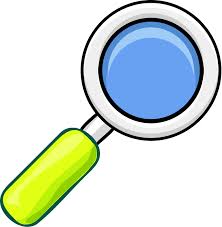 To Get Along Better With Others:Use a Mirror--Not a Magnifying Glass.